П О С Т А Н О В Л Е Н И Е_________________                                                                                         №___________с. ЗавьяловоОб утверждения Порядка оценки применения обязательных требований, содержащихся в нормативных правовых актах муниципального образования «Муниципальный округ Завьяловский район Удмуртской Республики»В соответствии с Федеральным законом от 31.07.2020 № 247-ФЗ «Об обязательных требованиях в Российской Федерации», Федеральным законом от 21.12.2021 № 414-ФЗ «Об общих принципах организации публичной власти в субъектах Российской Федерации», Законом Удмуртской Республики от 19.07.2021 №83-РЗ «О порядке установления и оценки применения обязательных требований, устанавливаемых нормативными правовыми актами Удмуртской Республики», постановлением Правительства Удмуртской Республики от 10.04.2023 № 222 «О некоторых вопросах, связанных с оценкой применения обязательных требований, содержащихся в нормативных правовых актах Удмуртской Республики», руководствуясь Уставом муниципального образования «Муниципальный округ Завьяловский район Удмуртской Республики»ПОСТАНОВЛЯЮ:1. Утвердить Порядок оценки применения обязательных требований, содержащихся в нормативных правовых актах муниципального образования«Муниципальный округ Завьяловский район Удмуртской Республики» (прилагается).  	2. Осуществить официальное опубликование настоящего постановления в газете «Пригородные вести», в сетевом издании – сайте муниципального образования завправо.рф и разместить на официальном сайте муниципального образования завьяловский.рф в сети «Интернет».Глава муниципального образования                                                        К.Н. Русинов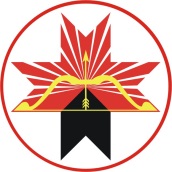 АДМИНИСТРАЦИЯМУНИЦИПАЛЬНОГО ОБРАЗОВАНИЯ«МУНИЦИПАЛЬНЫЙ ОКРУГ ЗАВЬЯЛОВСКИЙ РАЙОНУДМУРТСКОЙ РЕСПУБЛИКИ»«УДМУРТ ЭЛЬКУНЫСЬДЭРИ ЁРОСМУНИЦИПАЛ ОКРУГ»МУНИЦИПАЛ КЫЛДЫТЭТЛЭНАДМИНИСТРАЦИЕЗ